ПОЯСНИТЕЛЬНАЯ ЗАПИСКА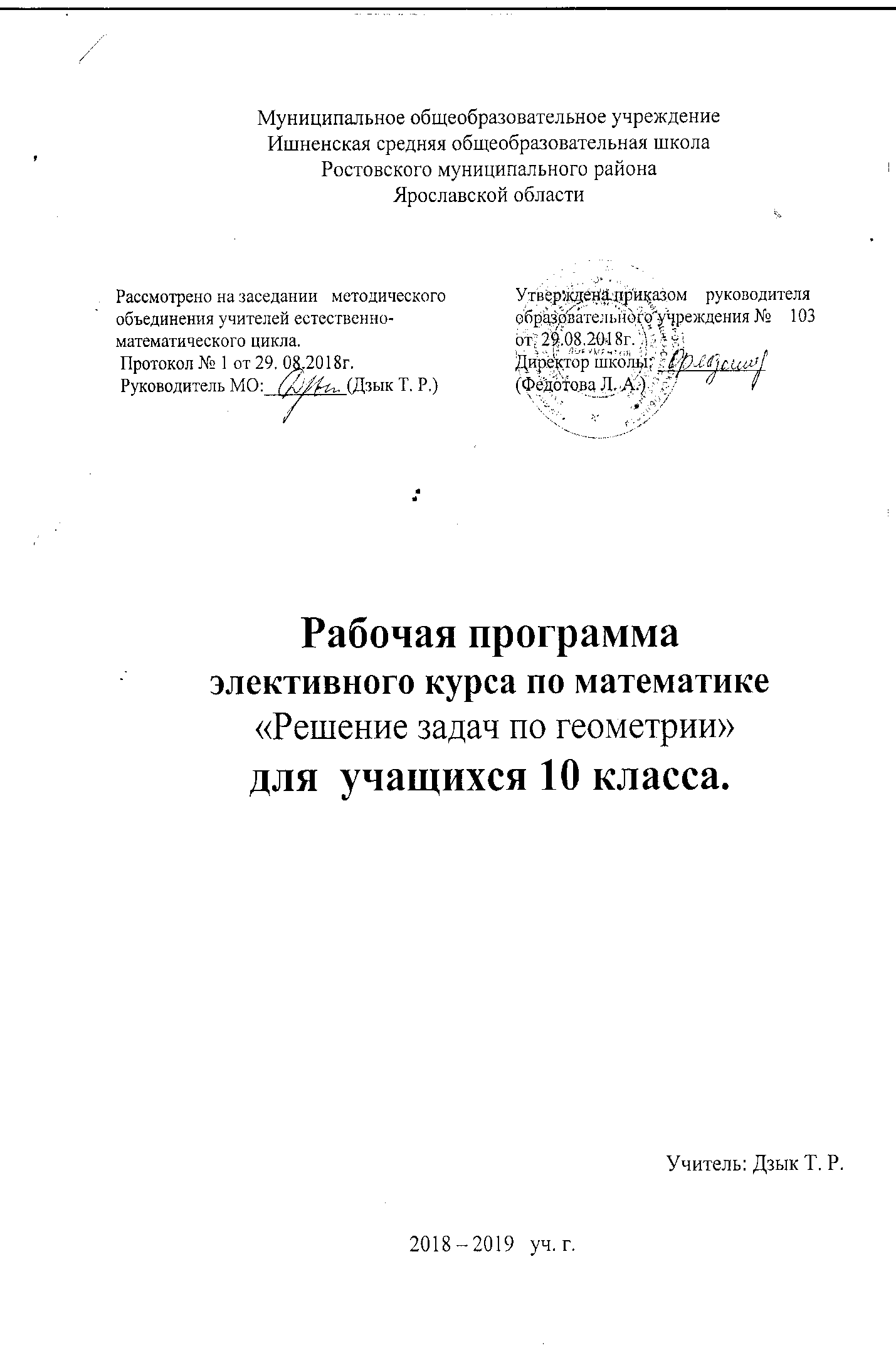 Программа составлена на основе книги «Геометрия. Задачи на готовых чертежах по стереометрии» 10-11 классы. Автор-составитель Г. И. Ковалёва. – Волгоград: изд. «Учитель», 2014 г.Ковалева Галина Ивановна  - доктор педагогических наук, доцент кафедры методики преподавания математики ВГСПУ.Программа составлена из расчета 0,5 ч в неделю, 34 недели, всего 17 ч.С первых уроков стереометрии актуальна проблема построения плоских чертежей пространственных фигур. Частично решить ее помогут задачи на готовых чертежах. При их использовании учащиеся видят примеры изображений пространственных фигур, учатся «читать» плоские чертежи пространственных объектов, находить ошибки в предложенных чертежах.Задачи по готовым чертежам способствуют активизации мыслительной деятельности учащихся. Обучают их умению грамотно рассуждать, доказывать. Задачи указанного типа оказывают неоценимую помощь в усвоении и закреплении новых понятий и теорем. При их решении учащиеся не только проговаривают теоретические положения, но и запоминают методы рассуждений.При решении вычислительной задачи готовый чертеж служит опорой для восприятия и помогает учащимся провести анализ условия, открыть способ решения.Для учащихся очень важно держать в «уме» всю задачу. Это развивает внимание, память, умение концентрироваться.Наличие готового чертежа позволяет решить большее количество задач по стереометрии, в результате чего учащиеся учатся сопоставлять, противопоставлять, находить общее в задачах и видеть различия, выводить обобщение.Задачи на готовых чертежах позволяют учителю поддерживать высокий темп работы учащихся, предупреждать их типичные ошибки. Использование указанных задач призвано помочь учащимся на следующем этапе решения задачи, когда необходимо самим построить чертеж по условию задачи.Кроме данной книги используются материалы ЕГЭ разных лет, «Рабочая тетрадь. Геометрия.» В. А. Смирнова и другие источники.Цель элективных занятий – помочь обучающимся научиться решать стереометрические задачи, успешно сдать ЕГЭ.Календарно-тематическое планирование 0,5 ч в неделю, всего 17 чЛитература.1. Геометрия. Задачи на готовых чертежах по стереометрии. 10-11 классы.Г. И. Ковалёва. Волгоград: изд «Учитель», 20142. Б. Г. Зив Задачи к урокам геометрии 7-11 классы. Санкт-Петербург НПО «Мир и семья-95», изд «Акация», 19953. Денисова О. К. Математика. Геометрия. Подготовка к ЕГЭ. – Саратов: «Лицей», 20164. https://ege.sdamgia.ru/5. http://alexlarin.net/№ занятияСодержание материалаКол.часовСроки планСрокифактПовторение материала 7-9 классов61Соотношения между сторонами и углами треугольникаСентябрь2Площади плоских фигурСентябрь3Окружность. Касательная к окружности. Вписанные и центральные углыОктябрь4Векторы. Метод координат на плоскости. Скалярное произведение векторовОктябрь5Правильные многоугольникиНоябрь6Решение планиметрических задач ЕГЭНоябрьАксиомы стереометрии. Параллельность прямых и плоскостей27Аксиомы стереометрии и следствия из них. Ошибки в изображении.Декабрь8Параллельные прямые в пространстве. Скрещивающиеся прямые Параллельность прямой и плоскости. Параллельность плоскостейДекабрьПерпендикулярность прямых и плоскостей313Теорема о трех перпендикулярахЯнварь14Угол между прямой и плоскостьюФевраль15Расстояние от точки до прямойФевральМногогранники 61Прямой и прямоугольный параллелепипедыМарт2Правильная треугольная призма. Правильная четырехугольная призмаМарт3Правильная шестиугольная призмаАпрель4Правильная треугольная пирамида. Площадь боковой поверхностиАпрель 5Правильные четырехугольная и шестиугольная пирамидыМай6Сечения куба, пирамидыМай Всего 17ч